PIC12C508 Instruction Set Architecture Any of the given lists of the compilers can be used to write the program of the microcontroller. All of the compilers will write the program in assembly language. To write the code some instructions should be kept in mind. In PIC12C508 each instruction given to the controller should be in 12bits. The 12-bit gives the 4 types of instruction which are:Byte-Oriented for File Register OperationBit Oriented for File Register OperationLiteral and Control operations8 – bit9 – bit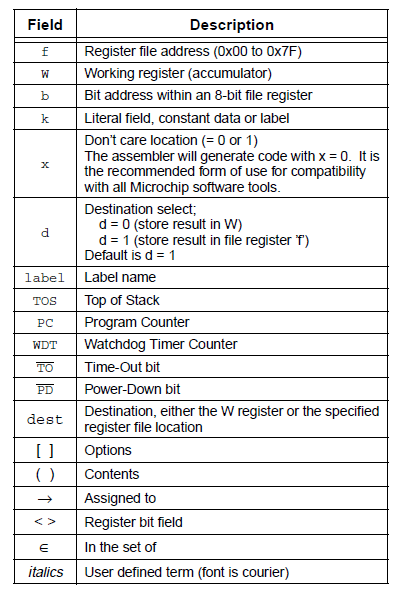 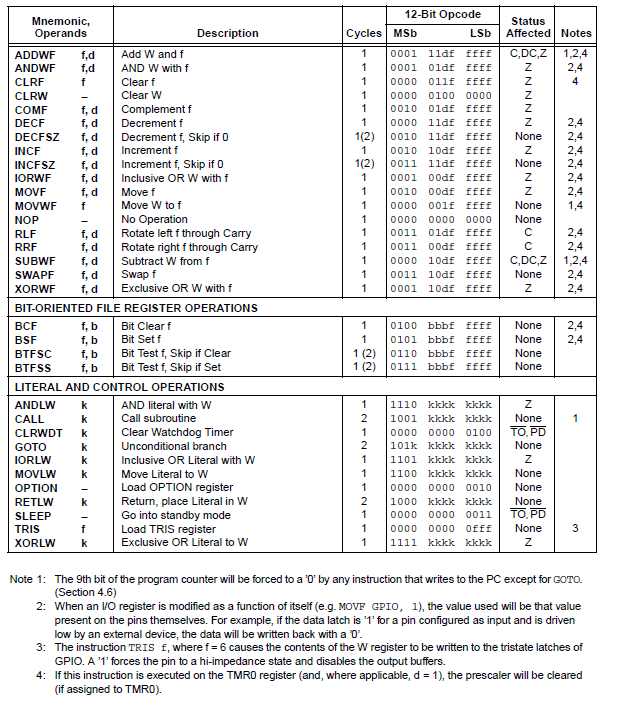 OPCODE (6-bit)DESIGNATION (1-bit)FILE ADDRESS (5-bit)OPCODE (4-bit)BIT ADDRESS (3-bit)FILE ADDRESS (5-bit)OPCODE (4-bit)FILE ADDRESS (8-bit) (except GOTO instruction)OPCODE (3-bit)FILE ADDRESS (9-bit) (GOTO instruction)